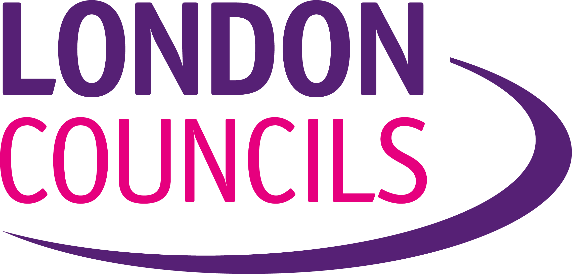 Declaration of Interests ProtocolJune 2023Declaration of InterestsMembers’ InterestsIn 2012 a new declaration and registration of members’ interests’ regime was put in place by government. The new rules require councils to agree their own arrangements within a context of some national rules.The declaration of Members’ interests is dealt with in paragraph 20 of Schedule 6 (Standing Orders) of the London Councils Agreement.The duty to establish and maintain a register of members’ interests, required by law by a relevant authority, does not apply to London Councils and as such no register is held. Under the national rules a member must act in conformity with the Seven Principles of Public Life. One of these is the principle of honesty - that ‘holders of public office have a duty to declare any private interests relating to their public duties and to take steps to resolve any conflicts arising in a way that protects the public interest’ A member’s registration of personal interests should be guided by this duty. A person’s pecuniary interests are their business interests (for example their employment, trade, profession, contracts, or any company with which they are associated) and wider financial interests they might have (for example trust funds, investments, and assets including land and property).								Members should be aware that they remain bound by their own authority’s Code of Conduct whenever involved in activities for London Councils and any issues arising from a disclosure – or lack of – must be addressed by the member’s own local authority.Declaring interests at meetingsIf a member is present at a meeting of London Councils Leaders’ Committee, Grants Committee, Transport and Environment Committee, or their Executive Committees or Audit Committee,  or any other formal meeting, and has a disclosable pecuniary interest relating to any business that is or will be considered at the meeting, they must not:participate in any discussion of the business at the meeting, or if they become aware of their disclosable pecuniary interest during the meeting, participate further in any discussion of the business, or participate in any vote or further vote taken on the matter at the meeting.These prohibitions apply to any form of participation, including speaking as a member of the public.In certain circumstances members can request a dispensation from these prohibitions.What is a disclosable pecuniary interest?A member has a disclosable pecuniary interest if they, or their spouse or civil partner, have a pecuniary interest listed in the national rules (see Appendix B, below). For this purpose, a spouse or civil partner includes any person with whom a member is living with as husband or wife, or as if they were a civil partner. There is no requirement to differentiate a member’s disclosable pecuniary interests between those which relate to them personally and those that relate to their spouse or civil partner.What if a member declares an interest?It is a matter for each member to decide whether they should leave the room while an item that they have an interest in is being discussed. In arriving at a decision as to whether to leave the room they may wish to have regard to their home authority’s code of conduct and/or the Seven (Nolan) Principles of Public Life (see Appendix C).Urgency procedures - declaring interestsWhere the chair/deputy chair/vice chairs (as applicable) are requested to agree a resolution in accordance with the Chief Executive’s recommendations under the Urgency procedures they should declare whether they have an interest in the subject matter of the item to be decided and record it on the urgency form. Appendix ALondon Councils Standing Orders: Section 20DECLARATIONS OF INTERESTIf a member is present at a meeting of London Councils’ Committee or any of its associated joint committees or any sub-committees and has a disclosable pecuniary interest as defined by the Relevant Authorities (Disclosable Pecuniary Interests) Regulations 2012 (“the Regulations”) relating to any business that is or will be considered at the meeting, that member must not:participate in any discussion of the business at the meeting, or if on becoming aware of the disclosable pecuniary interest during the meeting, participate further in any discussion of the business, orparticipate in any vote or further vote taken on the matter at the meeting.These prohibitions apply to any form of participation, including speaking as a member of the public.It is a matter for each member to decide whether they should leave the room while an item that they have an interest in is being discussed. In arriving at a decision as to whether to leave the room they may wish to have regard to their home authority’s code of conduct and/or the Seven (Nolan) Principles of Public Life.In certain circumstances, London Councils may under s.33 of the Localism Act 2011, grant a dispensation to permit a member to take part in the business notwithstanding that the member has a disclosable pecuniary interest relating to that business. These circumstances are where London Councils considers that:without the dispensation so great a proportion of London Councils members would be prohibited from participating in that business as to impede London Councils transaction of that business,without the dispensation the representation of different political groups dealing with that business would be so upset as to alter the likely outcome of any vote,the granting of the dispensation is in the interests of people living in the London Councils’ area4,without the dispensation each member of the London Councils Executive would be prohibited from participating in the business, orit is otherwise appropriate to grant a dispensation.20.5 If a member wishes to apply for a dispensation, they must make a written application to be received not less than three working days before the meeting setting out the grounds for the application to the officer responsible for processing such requests5.20.6	A member must declare any private interests, both pecuniary and non-pecuniary, including membership of any Trade Union that relate to any public duties and must take steps to resolve any conflicts arising in a way that protects the public interest. 	Appendix BDescription of disclosable pecuniary interestsIf you have any of the following pecuniary interests, they are disclosable pecuniary interests under the Regulations. Any reference to spouse or civil partner includes any person with whom you are living as husband or wife, or as if they were your civil partner.Any employment, office, trade, profession or vocation carried on for profit or gain, which you, or your spouse or civil partner, undertakes.Any payment or provision of any other financial benefit (other than from your council or authority) made or provided within the relevant period in respect of any expenses incurred by you in carrying out duties as a member, or towards your election expenses. This includes any payment or financial benefit from a trade union within the meaning of the Trade Union and Labour Relations (Consolidation) Act 1992. The relevant period is the 12 months ending on the day when you tell the monitoring officer about your disclosable pecuniary interests following your election or re-election, or when you became aware you had a disclosable pecuniary interest relating to a matter on which you were acting alone.Any contract which is made between you, or your spouse or your civil partner (or a body in which you, or your spouse or your civil partner, has a beneficial interest) and your council or authority -4 The London Councils area is that area covered by the London boroughs and the City of London.5 That person designated by the scheme of delegation, currently is the Head of  of  Governance.under which goods or services are to be provided or works are to be executed; andwhich has not been fully discharged.Any beneficial interest in land which you, or your spouse or your civil partner, have and which is within the area of your council or authority.Any license (alone or jointly with others) which you, or your spouse or your civil partner, holds to occupy land in the area of your council or authority for a month or longer.Any tenancy where (to your knowledge) - o the landlord is your council or authority; ando the tenant is a body in which you, or your spouse or your civil partner, has a beneficial interest.Any beneficial interest which you, or your spouse or your civil partner has in securities of a body where -that body (to your knowledge) has a place of business or land in the area of your council or authority; andeither -the total nominal value of the securities exceeds £25,000 or one hundredth of the total issued share capital of that body; orif the share capital of that body is of more than one class, the total nominal value of the shares of any one class in which you, or your spouse or your civil partner, has a beneficial interest exceeds one hundredth of the total issued share capital of that class.Appendix CThe Seven Principles of Public Life SelflessnessHolders of public office should take decisions solely in terms of the public interest.They should not do so in order to gain financial or other material benefits for themselves, their family, or their friends.IntegrityHolders of public office should not place themselves under any financial or other obligation to outside individuals or organisations that might influence them in the performance of their official duties.ObjectivityIn carrying out public business, including making public appointments, awarding contracts, or recommending individuals for rewards and benefits, holders of public office should make choices on merit.AccountabilityHolders of public office are accountable for their decisions and actions to the public and must submit themselves to whatever scrutiny is appropriate to their office.OpennessHolders of public office should be as open as possible about all the decisions and actions that they take. They should give reasons for their decisions and restrict information only when the wider public interest clearly demands.HonestyHolders of public office have a duty to declare any private interests relating to their public duties and to take steps to resolve any conflicts arising in a way that protects the public interest.LeadershipHolders of public office should promote and support these principles by leadership and example.